Dansk – tjekkisk oversætterseminarSeminář pro překladatele z dánštinyellerKunsten at lave tjekkede oversættelser anebJak je důležité míti fištron, ale nebýt kujon13.-14. maj 2016Karlsuniversitetet, Prag (FFUK, nám. Jana Palacha, Prag 1, lokale nr. 201)                                fodnote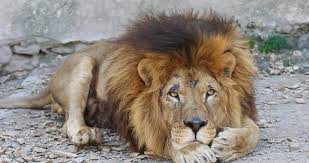 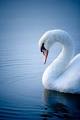 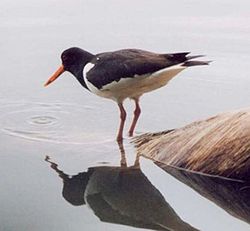 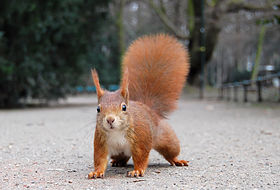 Fredag 13.5. 201613.45		Søren Beltoft orienterer om støtteordningerDen danske ambassadør i Tjekkiet, Christian Hoppe, kommer og hilser på 	deltagerneÚčastníky semináře pozdraví dánský velvyslanec v ČR Christian Hoppe14.00-15.00	Lars Trap-Jensen (Det Danske Sprog- og Litteraturselskab):		„Det Danske Sprog- og Litteraturselskab og sproglige hjælpemidler for oversættere“15.00-15.30	Jiří Rejzek (FF UK Prag): 		„Čeština aktuálně“ (Det tjekkiske sprog lige nu)15.30		Kaffepause16.00-16.45	Pia Juul: „At oversætte og blive oversat”16.45-17.15	Petr Eliáš (forlaget Albatros):		„Český knižní trh dětem“ (Det tjekkiske bogmarked – for børn)18.00	Middag med oversætterne, forfatterne og de danskstuderende;U Dobřenských, Praha 1
20.00		Nordisk litterær aften (Svět knihy 2016) – dem, der gerne vil deltageLørdag 14.5. 20169.00-9.45	Urd Johannsen, Niels Jákup Thomsen (FarLit): „Færøsk samtidslitteratur med et kort historisk tilbageblik“9.45-10.30	Kirsten Thisted (Københavns Universitet): „Grønlandsk samtidslitteratur“10.30		Kaffepause11.00-12.30	Workshop I. „At oversætte om Grønland“Tovholder Zdeněk LyčkaWorkshop II. „Konkrete oversættelsesproblemer“Tovholder Helena Březinová 12.45		Middag